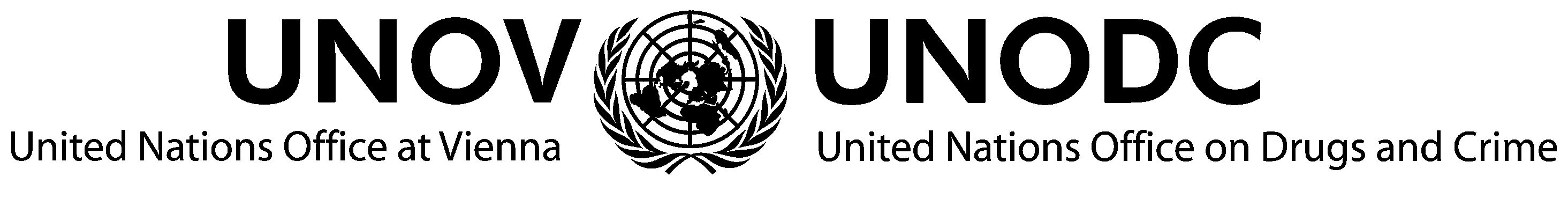 DECLARATIONI, the undersigned, certify that the information provided in this application above is true, accurate andprepared with the consent of all parties involved. In addition, Applicant name makes the following assertions to the best of our knowledge.Applicant name is not associated with a company or individual prohibited from being engaged in procurement by any of the organisations within the United Nations system.Applicant name is not currently ineligible, removed or suspended by any of the Organizations within the United Nations system and World Bank Group.Applicant name is not under formal investigation, nor has been sanctioned within the preceding three (3) years by any national authority of a united Nations Member State for engaging or having engaged in proscribed practices, including but not limited to: corruption,fraud, coercion, collusion, obstruction, or any other unethical practice.Applicant name has not declared bankruptcy, is not involved in bankruptcy or receivership proceedings, and there is no judgement or pending legal action against them that could impair their operations in the foreseeable future.Applicant name does not have any legal proceedings against or disputes with a UN entityApplicant name undertakes not to engage in proscribed practices (including but not limited to: corruption, fraud, coercion, collusion, obstruction, or any other unethical practice), with any of the organizations within the United Nations system, World Bank Group or any other party, and to conduct business in a manner that averts any financial, operational, reputational or other unique risk to the Organization(s) within the United Nations system and the World Bank Group.In the case that the situation of Applicant name changes with regard to any of the statements listed above, after having been included in the United Nations Global Partner System, Applicant name shall immediately inform the United Nations Global Partner System thereof. Applicant name understands that non-compliance with this requirement will automatically be rendered ineligible.Authorised official Name:Functional Title:Institution/ Department / Section:Signature:________________________________________________Date:____________________________________________________